Chapter 14Complete the following reaction by drawing a structural formula for the product.You do not have to consider stereochemistry.You do not have to explicitly draw H atoms.Draw a structural formula for the major organic anion formed when 2-ethylbenzaldehyde is reacted with Tollens’ reagent.You do not have to consider stereochemistry.You do not have to explicitly draw H atoms.If no reaction occurs, draw the starting material.Draw a structural formula for the product formed when cyclopentanone is reduced by hydrogen in the presence of a transition-metal catalyst.You do not have to consider stereochemistry.You do not have to explicitly draw H atoms.Complete the following reaction by drawing a structural formula for the product.Give the name of the missing organic reactant in the following reaction.
Complete the following single-step reaction by writing the name of the reactant.Draw a structural formula for the hemiacetal formed when one molecule of ethanol combines with one pentanal molecule.You do not have to consider stereochemistry.You do not have to explicitly draw H atoms.Draw a structural formula for the ketal formed when two molecules of ethanol combine with one 2-butanone molecule.You do not have to consider stereochemistry.You do not have to explicitly draw H atoms.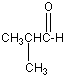 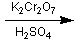 ?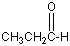 +     H2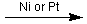 ??  +   2 Ag(NH3)2+   +   3 OH-  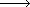 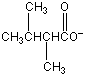   +   2 Ag   +   4 NH3   +   2 H2O?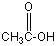 